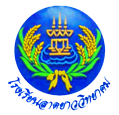 แบบสรุปการสัมภาษณ์และเยี่ยมบ้านนักเรียนโรงเรียนลาดยาววิทยาคม  สังกัดสำนักเขตพื้นที่การศึกษามัธยมศึกษานครสวรรค์ปีการศึกษา  …………..ชั้น/ห้อง ...................................... ชาย...........................คน หญิง...........................คน รวม...........................คนครูประจำชั้น 1......................................................................... 2.........................................................................ประเด็นและข้อมูลที่น่าสนใจในการเยี่ยมบ้าน1. ด้านที่อยู่อาศัยและปัจจัยทางกายภาพการอยู่อาศัย 1.1.1  การอยู่อาศัยกับบิดามารดา		จำนวน ....................... คน  1.1.2  การอยู่อาศัยกับบิดา 		จำนวน ....................... คน  1.1.3  การอยู่อาศัยกับมารดา 		จำนวน ....................... คน  1.1.4  การอยู่อาศัยกับบุคคลอื่น 		จำนวน ....................... คน  สภาพของครอบครัว 1.2.1  อยู่ร่วมกัน 			จำนวน ....................... คน  1.2.2  หย่าร้าง 			จำนวน ....................... คน  1.2.3  เสียชีวิต			จำนวน ....................... คน  1.2.4  แยกกันอยู่			จำนวน ....................... คน  สภาพแวดล้อมรอบบ้านหรือในชุมชน 1.3.1  ปลอดภัย			จำนวน ....................... คน  1.3.2  มีความเสี่ยงต่อสวัสดิภาพของเด็ก	จำนวน ....................... คน  1.3.3  ไม่ปลอดภัย			จำนวน ....................... คน  ความเป็นอยู่ 1.4.1  สุขสบาย			จำนวน ....................... คน  1.4.2  ยากจน ลำบาก 			จำนวน ....................... คน  2. ด้านการใช้ชีวิตและกิจกรรมที่บ้าน		2.1 กิจกรรมในวันที่เรียนหนังสือ2.1.1  การเล่นกีฬา 			จำนวน ....................... คน  2.1.2  การดูโทรทัศน์ 			จำนวน ....................... คน  2.1.3  การเล่นเกมส์ 			จำนวน ....................... คน  2.1.4  การอ่านหนังสือเรียน 		จำนวน ....................... คน  2.1.5  การอ่านหนังสืออ่านเล่น 		จำนวน ....................... คน  2.1.6  การเรียนพิเศษ 			จำนวน ....................... คน  2.1.7  การคุยโทรศัพท์ 			จำนวน ....................... คน  2.1.8  การคุยกับพ่อแม่ 		จำนวน ....................... คน  2.1.9  การเล่นอินเตอร์เน็ต 		จำนวน ....................... คน  2.1.10  การช่วยงานบ้าน 		จำนวน ....................... คน  2.1.11  การทำการบ้าน 		จำนวน ....................... คน  2.1.12  การอยู่บ้านเพื่อน 		จำนวน ....................... คน  2.1.13  อื่นๆ 				จำนวน ....................... คน  	2.2 กิจกรรมในวันหยุด 2.2.1  ไปเที่ยวกับพ่อแม่ 		จำนวน ....................... คน  2.2.2  ไปเที่ยวกลางคืน 		จำนวน ....................... คน  2.2.3  ไปดูหนัง 			จำนวน ....................... คน  2.2.4  ไปวัดทำบุญ 			จำนวน ....................... คน  2.2.5  ไปห้างสรรพสินค้า 		จำนวน ....................... คน  2.2.6  ช่วยงานบ้าน 			จำนวน ....................... คน  2.2.7  ทำงานพิเศษหารายได้ 		จำนวน ....................... คน  2.2.8  อื่นๆ 				จำนวน ....................... คน  3. สภาพการเลี้ยงดูของครอบครัว      3.1  พ่อแม่เลี้ยงดูเอง 			จำนวน ....................... คน        3.2  มีผู้ปกครองดูแล 			จำนวน ....................... คน        3.3  ดูแลอย่างเข้มงวด 			จำนวน ....................... คน        3.4  เลี้ยงดูโดยมีการใช้ความรุนแรง 	จำนวน ....................... คน        3.5  เลี้ยงดูแบบมีเหตุผล 		จำนวน ....................... คน        3.6  เลี้ยงดูแบบ ปล่อยปละละเลย 	จำนวน ....................... คน        3.7  อื่นๆ 				จำนวน ....................... คน  4. ด้านบรรยากาศและความสัมพันธ์ในครอบครัว	4.1 ความรัก 4.1.1  ความใกล้ชิด 			จำนวน ....................... คน  4.1.2  ความห่างเหิน 			จำนวน ....................... คน  4.1.3  อื่นๆ 				จำนวน ....................... คน  		4.2 ความอบอุ่น4.2.1  การถูกทอดทิ้ง/ละเลย 		จำนวน ....................... คน  4.2.2  การให้เวลาอย่างเต็มที่ 		จำนวน ....................... คน  4.2.3  ไม่มีเวลาให้มากนัก 		จำนวน ....................... คน  4.2.4  อื่นๆ				จำนวน ....................... คน  5. ด้านเศรษฐกิจและรายได้ของครอบครัว      5.1  ราชการ/รัฐวิสาหกิจ		จำนวน ....................... คน        5.2  ประกอบธุรกิจส่วนตัว 		จำนวน ....................... คน        5.3   เกษตรกรรม 			จำนวน ....................... คน        5.4  รับจ้าง 				จำนวน ....................... คน        5.5  อื่นๆ 				จำนวน ....................... คน         สิ่งอำนวยความสะดวกในบ้าน-    หม้อหุงข้าว	 			จำนวน ....................... คน  -    โทรทัศน์	 			จำนวน ....................... คน  -    พัดลม				จำนวน ....................... คน  	-    ตู้เย็น		 			จำนวน ....................... คน  -    แอร์		 			จำนวน ....................... คน  -    เครื่องซักผ้า				จำนวน ....................... คน  -    อื่นๆ 					จำนวน ....................... คน  6. การเดินทางไปโรงเรียน              6.1  ความปลอดภัยในการเดินทางไปโรงเรียน	-    ปลอดภัย	 		จำนวน ....................... คน  -    ไม่ปลอดภัย			จำนวน ....................... คน                6.2  สภาพข้างทางของการเดินทางไปโรงเรียน	-    ปลอดภัย	 		จำนวน ....................... คน  -    ไม่ปลอดภัย			จำนวน ....................... คน                6.3  พาหนะในการเดินทาง			-    เดิน		 		จำนวน ....................... คน  -    จักรยาน			จำนวน ....................... คน  -    จักรยานยนต์	 		จำนวน ....................... คน  -    ผู้ปกครองรับส่ง 		จำนวน ....................... คน  -    รถรับส่งนักเรียน		จำนวน ....................... คน  -    อื่นๆ ...................................... 	จำนวน ....................... คน  7. พฤติกรรมของนักเรียนในทัศนะของผู้ปกครอง             7.1  การรับประทานอาหาร			-    สะอาด/ถูกสุขอนามัย 		จำนวน ....................... คน  -    ไม่สะอาด/ไม่ถูกสุขอนามัย	จำนวน ....................... คน               7.1  การเสพสารเสพติด			-    เสพสารเสพติด 		จำนวน ....................... คน  -    ไม่เสพสารเสพติด		จำนวน ....................... คน              7.1  การไปโรงเรียน 			-    สม่ำเสมอ	 		จำนวน ....................... คน  -    ไม่สม่ำเสมอ			จำนวน ....................... คน  8. คุณลักษณะของเด็กในทัศนะของผู้ปกครอง      8.1  ความรับผิดชอบ 			จำนวน ....................... คน      8.2  ความพากเพียรพยายาม 		จำนวน ....................... คน        8.3  ความวิริยะอุตสาหะ 			จำนวน ....................... คน        8.4  ความใส่ใจเอื้ออาทรต่อผู้อื่น		จำนวน ....................... คน        8.5  การแก้ปัญหาเฉพาะหน้า 		จำนวน ....................... คน        8.6  การวางเป้าหมายในชีวิต 		จำนวน ....................... คน        8.7  ความรักและเห็นคุณค่าในตนเอง 		จำนวน ....................... คน       8.8  ความภูมิใจ 				จำนวน ....................... คน        8.9  ความมั่นใจในตนเอง 			จำนวน ....................... คน        8.10  สามารถในการทำงานร่วมกับผู้อื่น	จำนวน ....................... คน        8.11  อื่นๆ 				จำนวน ....................... คน  9. ผู้ปกครองให้การสนับสนุนเรื่องการเรียน      9.1  สอนการบ้าน 			จำนวน ....................... คน       9.2  สนับสนุนให้เรียนพิเศษ 			จำนวน ....................... คน        9.3  จัดหาสื่อ อุปกรณ์ เครื่องมือเพื่อการเรียนรู้ 	จำนวน ....................... คน      9.4  คอยให้กำลังใจตักเตือนให้สนใจการเรียน 	จำนวน ....................... คน        9.5  ให้การสนับสนุนด้านปัจจัยในการเรียน      	จำนวน ....................... คน        9.6  อื่นๆ 				จำนวน ....................... คน  10. ความคิดเห็นของผู้ปกครองเกี่ยวกับพฤติกรรมของลูก    10.1 พฤติกรรมเป็นที่พอใจ 			จำนวน ....................... คน      10.2 พฤติกรรมยังไม่เป็นที่พอใจ 		จำนวน ....................... คน  รับรองข้อมูลถูกต้อง				รับรองข้อมูลถูกต้องลงชื่อ				ครูที่ปรึกษา	ลงชื่อ				ครูที่ปรึกษา  	    (                                       )	              (                                       )